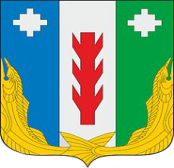 СОБРАНИЕ ДЕПУТАТОВ ПОРЕЦКОГО МУНИЦИПАЛЬНОГО ОКРУГА ЧУВАШСКОЙ РЕСПУБЛИКИРешениеСобрания депутатов первого созыва                                от 21 ноября 2023 года № С-21/02с. Порецкое      О внесении изменений  в Правила землепользования и застройки Анастасовского сельского поселения Порецкого района Чувашской Республики,  утвержденные решением Собрания депутатов Анастасовского сельского поселения Порецкого района Чувашской Республики от 20.01.2017 № С-9/1 «Об утверждении Правил землепользования и застройки Анастасовского сельского поселения Порецкого района Чувашской РеспубликиВ соответствии с Градостроительным кодексом Российской Федерации, Федеральным законом от 06.10.2003 № 131-ФЗ «Об общих принципах организации местного самоуправления в Российской Федерации, Законом Чувашской Республики от 04.06.2007 № 11 «О регулировании градостроительной деятельности в Чувашской Республике», решением Собрания депутатов Порецкого муниципального округа Чувашской Республики от     07.04. 2023  № С-15/18 «Об утверждении Положения о порядке организации и проведения общественных обсуждений или публичных слушаний по вопросам градостроительной деятельности на территории Порецкого муниципального округа Чувашской Республики», Собрание депутатов Порецкого муниципального округа Чувашской Республики решило:1. Внести в Правила землепользования и застройки Анастасовского сельского поселения Порецкого района Чувашской Республики, утвержденные решением Собрания депутатов Анастасовского сельского поселения Порецкого района Чувашской Республики от 20.01.2017 № С-9/1 следующие изменения:1.1  Карту  градостроительного зонирования Правил землепользования и застройки Анастасовского сельского поселения (с. Анастасово, д. Бахмутово, д. Коровино)  (графическое изображение карты (схемы), изложить  в редакции, согласно приложению к настоящему решению.2.  Настоящее решение вступает в силу со дня его официального опубликования в издании «Вестник Поречья» и подлежит размещению на официальном сайте Порецкого муниципального округа в сети «Интернет».Председатель Собрания депутатовПорецкого муниципального округа                                                                      Л.Г. ВасильевГлава Порецкого муниципального округа                                                              Е.В.Лебедев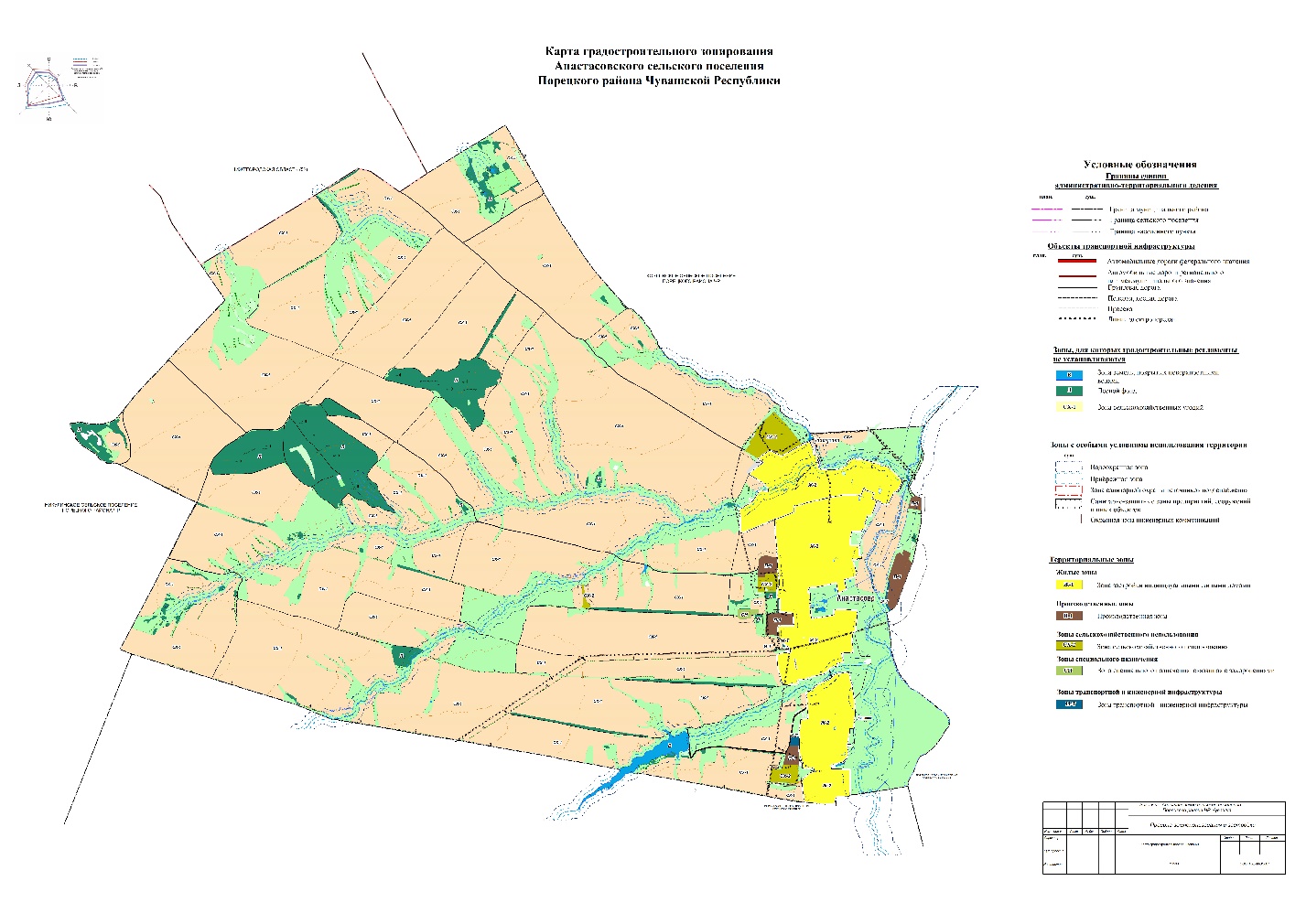 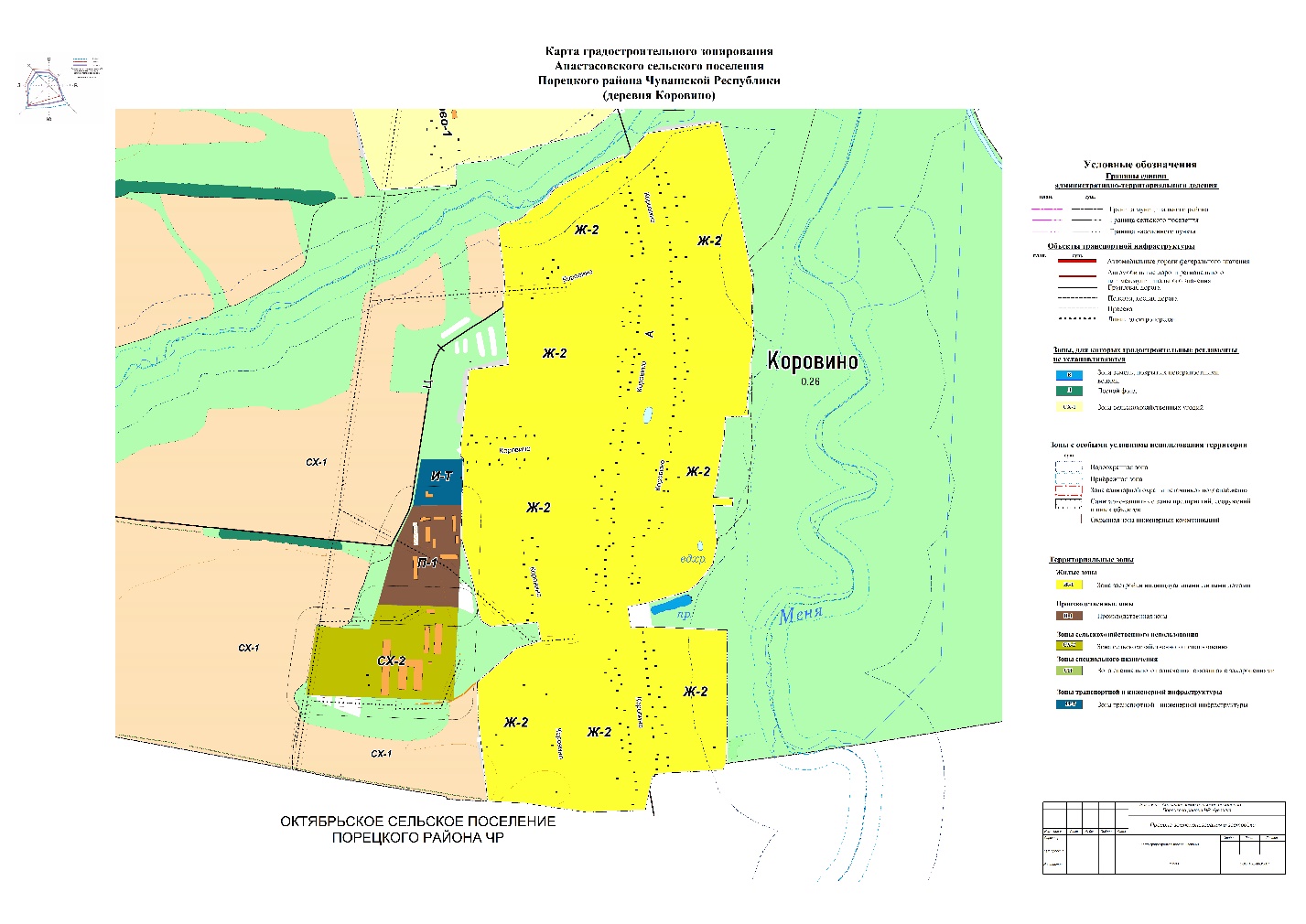 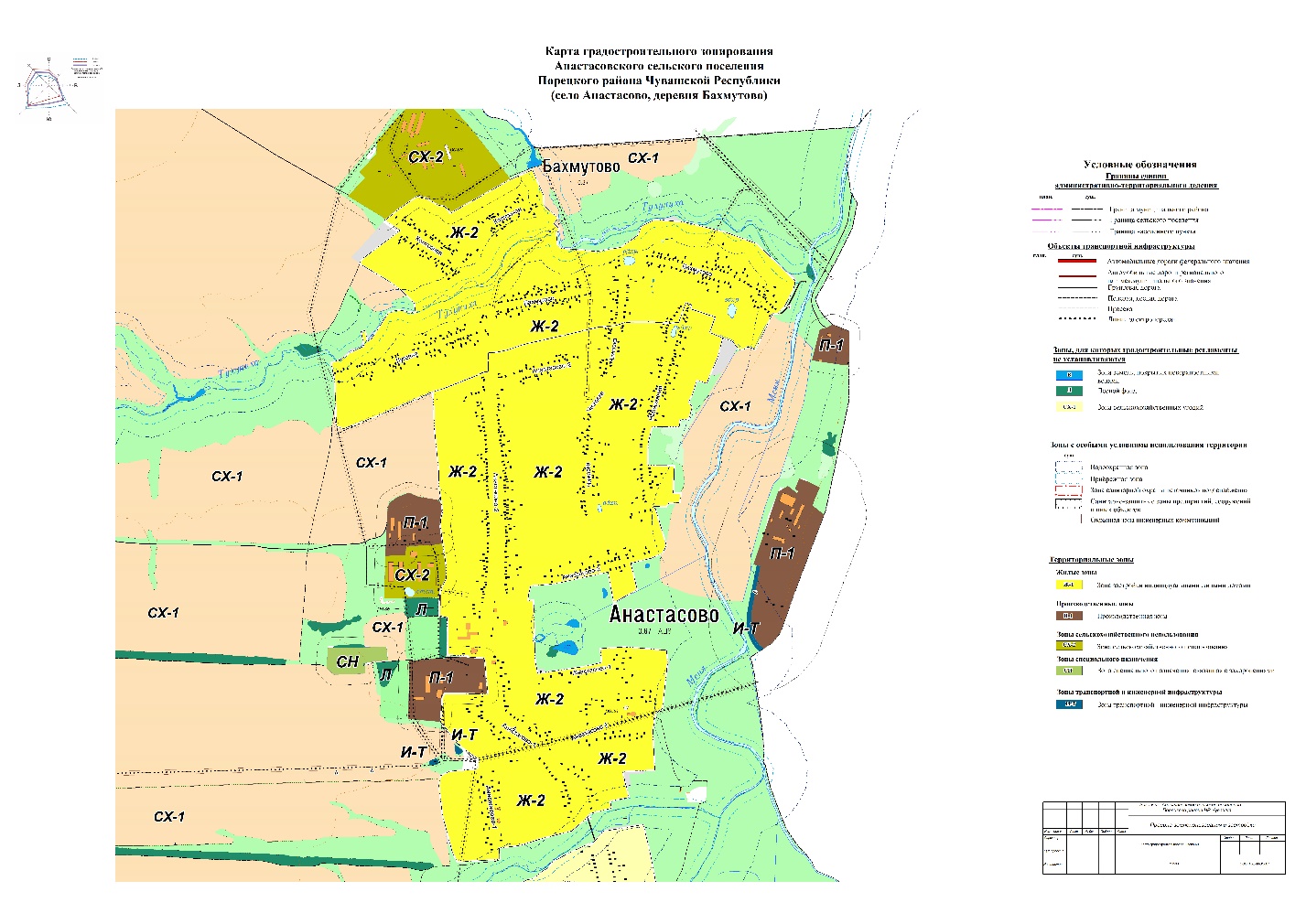 